Publicado en Madrid el 04/08/2020 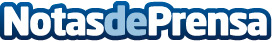 Opinno presenta el informe Comunicar en la nueva realidadEmpatizar con las audiencias y crear sensaciones: dos claves para la comunicación en los entornos digitalesDatos de contacto:Comunicación OPINNO911284864Nota de prensa publicada en: https://www.notasdeprensa.es/opinno-presenta-el-informe-comunicar-en-la Categorias: Comunicación Marketing Emprendedores E-Commerce http://www.notasdeprensa.es